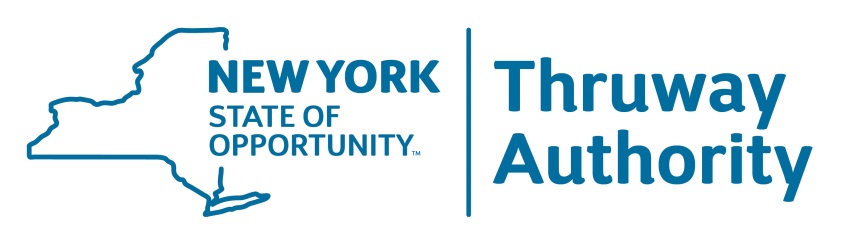 Syracuse Division Bundled Bridges
	DESIGN-BUILD PROJECT	TAS 17-37B, Contract No. D800001APPENDIX C SOQ FORMS(Editable Version) Date: April 10, 2017This page is intentionally left blank.APPENDIX CFORMSForm AOR		Acknowledgement of ReceiptForm B		Backlog InformationForm E-1	Project DescriptionsForm PP	Past PerformanceForm L-1	Proposer’s Organization InformationForm L-3	Authorization to Provide Professional Services in New York StateForm MWBE/DBE	Record of Diversity Enterprises Program Experience Form S		Safety QuestionnaireForm R		Summary of Individual’s ExperienceForm TA-W2111-9	Certificate of Compliance with the Authority/Corporation Guidelines Regarding Permissible Contacts During a Procurement and the Prohibition of Inappropriate Lobbying Influence.Form TA-W3053-9	Disclosure of Prior Non-Responsibility DeterminationsVRQ	State of New York Vendor Responsibility Questionnaire. (Available on the Office of the State Comptroller’s Web site: 	http://www.osc.state.ny.us/vendrep/forms_vendor.htm). Only the Contractor should submit the Construction (CCA-2) form.  All other firms should submit the standard For-Profit VRQ.This page is intentionally left blank.FORM AORACKNOWLEDGMENT OF RECEIPT OF RFQ, ADDENDA AND RESPONSES TO QUESTIONS(to be attached to SOQ cover letter)We hereby acknowledge receipt of  RFQ, dated  and subsequent responses to questions and Addenda issued by the Authority, as listed below.  Add additional lines in tables below, if needed.This page is intentionally left blankFORM BBACKLOG INFORMATION  Insert more rows if needed.Insert more rows if needed.FORM E-1PROJECT DESCRIPTION Complete a copy of Form E-1 for each past project, as explained in the General Instructions. Do not alter the Form, other than typing in text.  Fields may be expanded to accommodate additional text, as long as completed Form is no more than two (2) pages in length. Do not include photographs or web links. NYSTA reserves the right to contact any Owner to verify the information provided.Indicate if the Project involves one or more of the following situations, if any:___ A Design-Build Project	___ Construction experience for a replacement bridge structure ___ Design experience for a replacement bridge structure ___ Construction experience in bridge rehabilitation___ Design experience in bridge rehabilitation___ Construction experience for highway construction___ Design experience for highway construction___ Experience in the design of highway interchanges___ Design-Bid-Build Project with Best Value selectionFORM PPPAST PERFORMANCE NARRATIVESelf-Assessment:Explanations:Use the space below to explain any or all of the following situations if they occurred on the project (Form PP may be up to two pages in length per project if necessary):Final Contract Value or Expected Contract Value exceeds the Contract Value as Bid.  Describe the reason(s) why the project costs were over budget.Justification of why the project is/was behind schedule.Amount of Claims is greater than $0. Detail the number and amount of each claim.Litigation.  Describe background behind litigation, current status, etc., and arbitration proceedings.Amount of Liquidated Damages greater than $25,000. Detail the number of issues and amount of Liquidated Damages for each issue.Termination for cause or default.Disciplinary action.h.    Key Personnel Change Assessment Fee – Detail the number of fees assessed and the total value          assessed to date. 	2 a) Additional DetailsSee section 4.4.2.7 of the General Instructions for additional details required.FORM L-1PROPOSER’S ORGANIZATION INFORMATIONUnder the category “Other”, supply names of subcontractors who will provide services other than Construction, Design, Construction Inspection, or Materials Testing, and indicate the specific service the subcontractor will provide. Add additional lines if necessary.FORM L-1PROPOSER’S ORGANIZATION INFORMATIONFORM L-3AUTHORIZATION TO PROVIDE PROFESSIONAL SERVICES IN NEW YORK STATEThis page is intentionally left blankFORM MWBE/DBERECORD OF DIVERSITY ENTERPRISES PROGRAM EXPERIENCE By completing the following tables, describe your firm’s/team’s experience in making good faith efforts to meet or exceed either contract goals concerning the use of New York State certified MWBE Enterprises, federally certified DBE Enterprises or minority-owned/women owned certified businesses by other states pursuant to statutes similar to New York State Executive Law, Article 15-A (“Diversity Enterprises”) for past projects.  The Design-Builder’s past Diversity Enterprises experience will be evaluated based on a demonstrated record of compliance with Diversity Enterprises regulations for past contracts.  Describe your firm’s experience in promoting opportunities for Diversity Enterprises by completing Tables 1-5.  This information should include: Demonstrated good faith efforts in having met or exceeded Diversity Enterprises participation goals on past contracts, preferably of similar scope.Demonstrated success in conducting outreach efforts/events including collaborating with local resources to allow for increased participation of small businesses including Diversity Enterprises.Documented system of tracking and reporting good faith efforts to solicit Diversity Enterprises proactively and ensure opportunities are communicated effectively.Experience coordinating and or facilitating training or mentor-protégé programs for subcontractors including Diversity Enterprises.Demonstrated experience utilizing a broad spectrum of Diversity Enterprises for work items and as material suppliers in operations that traditionally have been self-performed by contractors. A satisfactory record of integrity and business ethics as it relates in administering Diversity Enterprises program regulations.A copy of this Form MWBE/DBE shall be completed for each Principal Participant, Constructor, Designer and Construction Inspection Professional Engineering Firm of the contract.  The term “firm” includes any Affiliate including parent companies and subsidiary companies.Attainment as of date of SOQ submittal.The Good Faith Effort column is to indicate whether or not demonstrated, adequate Good Faith Efforts were made and accepted by the Authority.FORM SSAFETY QUESTIONNAIRE Form S Table 1 shall be completed by the Proposer for the Key Personnel indicated.Form S Table 2, Items 1-8 must be completed for the Constructor(s), Construction Inspection Firm(s) and the Materials Testing Firm(s) as listed in the SOQ. Forms S, Table 2, Items 9 and 10, shall be completed for the Design Firm(s).Please provide the EMR for the current insurance policy: _______________Please provide the EMR for the previous insurance policy (if required): _______________Please provide the EMR for the previous insurance policy (if required): _______________If the rate exceeds 1.2 for the most recent year provided, a written explanation, limited to one page, attached to this form, shall be provided and the two previous years EMRs shall be provided by the Workers Compensation Insurance Carrier.  For Firms that do not have an EMR, due to work experience outside the US, a frequency rate table or accident incident rate or similar statistics shall be provided indicating the safety record over the last five years. Each firm must all submit a letter from their current workers compensation insurance carrier stating the expiration date of the policy and the current EMR rate. The letter is to be included in Volume 2, Section 8 of the SOQ.This page is intentionally left blank.FORM R SUMMARY OF INDIVIDUAL’S EXPERIENCEForm R shall be completed by the Proposer for the Key Personnel indicated in Section 4.4.2.5. Add lines/pages as necessary. Under “Contact Information”, provide the contact name, phone number, and e-mail address for the Project Owner. NYSTA reserves the right to contact any Project Owner to verify the information provided. “Project Owner” is not a Prime Consultant or Prime Contractor for which the Firm served as a subconsultant or subcontractor. “Project Name” should include the relevant contract number if available.*	Refers to the individual’s time spent on the project meeting the experience required for the Title on the Design-Build projectThis page is intentionally left blank.  FORM TA-W2111-9CERTIFICATE OF COMPLIANCE WITH THE AUTHORITY/CORPORATION GUIDELINES REGARDING PERMISSIBLE CONTACTS DURING A PROCUREMENT AND THE PROHIBITION OF INAPPROPRIATE LOBBYING INFLUENCETo protect the integrity and fairness of the procurement process and maintain public confidence in the Thruway Authority/Canal Corporation's (Authority/Corporation) stewardship role, all Authority/Corporation procurement decisions must be based on the merits of proposals, free of any inappropriate lobbying influence. Toward that end, the Authority/Corporation has adopted Guidelines Regarding Permissible Contacts During a Procurement and the Prohibition of Inappropriate Lobbying Influence (TAP-335), Guidelines with which all vendors/firms/proposers must comply. A copy of these Guidelines is available in the Purchasing Services section of the Authority's website at www.thruway.ny.gov or in the Doing Business section of the Corporation's website at www.canals.ny.gov. Further, Authority/Corporation funds may not be used to reimburse a vendor/firm for its outside lobbying expenses. Authority/Corporation payments made under a contract cannot be used to pay outside lobbying costs and a vendor/firm is prohibited from seeking reimbursement of such costs.CertificationThe undersigned certifies that the vendor/firm/proposer has read, understands and agrees to comply with the Authority/Corporation Guidelines Regarding Permissible Contacts During a Procurement and the Prohibition of Inappropriate Lobbying Influence (TAP-335). Further, the undersigned certifies that the vendor/firm/proposer will not utilize Authority/Corporation payments made under a contract or agreement, including an amendment, extension, renewal or change order to an existing contract, to pay outside lobbying expenses and will not seek reimbursement of such costs. The undersigned also certifies that he or she is authorized to bind the vendor/firm/proposer contractually.Contract No.DescriptionVendor/Firm NameTelephone No.Print NameTitle         Signature								Date            	                      FORM TA-W3053-9    New York State Finance Law Sections 139-j and 139-kDisclosure of Prior Non-Responsibility DeterminationsContract/Project/Transaction Description:Contract # (if applicable):	Date:Name of Offerer/Applicant:Address:Name and Title of Person Submitting this Form(if different from above):Has any governmental entity* made a finding of non-responsibility regarding the Offerer/Applicant in the previous four years where:the basis for the finding of the Offerer/Applicant's non-responsibility was due to a violation of State Finance Law Section 139-j?the basis for the finding of the Offerer/Applicant's non-responsibility was due to the intentional provision of false or incomplete information to a governmental entity?If yes, please provide details regarding the finding of non-responsibility below.No	YesNo	YesGovernmental Entity:Date of Finding of Non-responsibility:Basis of Finding of Non-responsibility (attach additional sheets if necessary):Offerer certifies that all information provided to the Governmental Entity with respect to State Finance Law Section139-k is complete, true and accurate.By:SignatureDateName (please print)TitleTelephone No.* A "governmental entity" is: (1) any department, board, bureau, commission, division, office, council, committee or officer of New York State, whether permanent or temporary; (2) each house of the New York State Legislature; (3) the unified court system; (4) any public authority, public benefit corporation or commission created by or existing pursuant to the Public Authorities Law; (5) any public authority or public benefit corporation, at least one of whose members is appointed by the Governor or who serves as a member by virtue ofholding a civil office of the State; (6) a municipal agency, as that term is defined in paragraph (ii) of subdivision (s) of section one-c of theLegislative Law; or (7) a subsidiary or affiliate of such a public authority.For engineering agreements and construction contracts, submit this form to the Department of Engineering, 200 Southern Blvd., Albany,12209. All other form submissions should be forwarded to the address listed on the solicitation material or application.If you have any questions, please call the contact person listed on the solicitation material or application.This page is intentionally left blankNAME OF PROPOSERAddendum number:Date issued by Authority:Responses to questions number:Date issued by Authority:SIGNEDDATENAME (printed or typed) TITLEForm B Table 1   CONTRACTS IN FORCE Form B Table 1   CONTRACTS IN FORCE Form B Table 1   CONTRACTS IN FORCE Form B Table 1   CONTRACTS IN FORCE Form B Table 1   CONTRACTS IN FORCE Form B Table 1   CONTRACTS IN FORCE Form B Table 1   CONTRACTS IN FORCE NAME OF PROPOSERNAME OF PROPOSERProposer Entity Name of firmNumber of contracts in forceTotal contract value(US$ millions)Value of work remaining by year (US $ millions)Value of work remaining by year (US $ millions)Value of work remaining by year (US $ millions)Proposer Entity Name of firmNumber of contracts in forceTotal contract value(US$ millions)201720182019CONTRACTORSCONTRACTORSCONTRACTORSCONTRACTORSCONTRACTORSCONTRACTORSCONTRACTORSCONTRACTORSCONTRACTORSDESIGNERSDESIGNERSDESIGNERSDESIGNERSDESIGNERSDESIGNERSDESIGNERSDESIGNERSConstruction Inspection ProFessional Engineering FirmMaterial Testing Firm or LaboratoryForm B Table 2   OUTSTANDING PROPOSALS and BIDS Form B Table 2   OUTSTANDING PROPOSALS and BIDS Form B Table 2   OUTSTANDING PROPOSALS and BIDS Form B Table 2   OUTSTANDING PROPOSALS and BIDS NAME OF PROPOSERNAME OF PROPOSERProposer Entity Name of firmNumber of proposals / bids outstanding Total potential value(US$ millions)Proposer Entity Name of firmNumber of proposals / bids outstanding Total potential value(US$ millions)CONTRACTORSCONTRACTORSCONTRACTORSCONTRACTORSCONTRACTORSCONTRACTORSCONTRACTORSCONTRACTORSCONTRACTORSCONTRACTORSDESIGNERSDESIGNERSDESIGNERSDESIGNERSDESIGNERSDESIGNERSDESIGNERSDESIGNERSDESIGNERSDESIGNERSDESIGNERSPROPOSERName of firmRole of firmContractor:   Contractor:   Designer:Designer:Designer:Construction Inspection Engineering Firm:Construction Inspection Engineering Firm:Material Testing Firm or Laboratory:Material Testing Firm or Laboratory:Material Testing Firm or Laboratory:Experience (years)Roads/Streets:Roads/Streets:Bridges:Utility Relocations:Utility Relocations:Utility Relocations:DESCRIPTION OF PAST PROJECTDESCRIPTION OF PAST PROJECTDESCRIPTION OF PAST PROJECTDESCRIPTION OF PAST PROJECTDESCRIPTION OF PAST PROJECTDESCRIPTION OF PAST PROJECTDESCRIPTION OF PAST PROJECTDESCRIPTION OF PAST PROJECTDESCRIPTION OF PAST PROJECTDESCRIPTION OF PAST PROJECTDESCRIPTION OF PAST PROJECTName of project Name of project LocationLocationBrief descriptionBrief descriptionNature of work for which firm was responsibleNature of work for which firm was responsiblePast project aspects/ similarities to the Project in this RFQPast project aspects/ similarities to the Project in this RFQList any awards or citations received List any awards or citations received Owner details(Department, Agency, Authority, etc.)Owner details(Department, Agency, Authority, etc.)Owner NameOwner NameOwner details(Department, Agency, Authority, etc.)Owner details(Department, Agency, Authority, etc.)AddressAddressOwner details(Department, Agency, Authority, etc.)Owner details(Department, Agency, Authority, etc.)Contact nameContact nameOwner details(Department, Agency, Authority, etc.)Owner details(Department, Agency, Authority, etc.)Telephone and e-mailTelephone and e-mailOwner details(Department, Agency, Authority, etc.)Owner details(Department, Agency, Authority, etc.)Contract Reference #Contract Reference #Contract  Award DateContract  Award DateFinal Contract Value (US$):Final Contract Value (US$):Final Contract Value (US$):Final Contract Value (US$):PROPOSERName of firmDESCRIPTION OF PAST PROJECTDESCRIPTION OF PAST PROJECTDESCRIPTION OF PAST PROJECTDESCRIPTION OF PAST PROJECTDESCRIPTION OF PAST PROJECTDESCRIPTION OF PAST PROJECTName of project from FORM E-1 Name of project from FORM E-1 Contract  Value as Bid: (US$)Contract  Value as Bid: (US$)Final Contract Value (US$):% of total work done by Firm:% of total work done by Firm:Commencement date:Planned completion date as Bid:Planned completion date as Bid:Actual completion date:Disciplinary actions taken against? Disciplinary actions taken against? Any dispute proceedings?Termination for cause or default?Termination for cause or default?Any Litigation and arbitration proceedings? (yes or no)Claim Amount (US$) Claim Amount (US$) Liquidated Damages >$25k  #Liquidated Damages >$25k  #Total (US$)Key Personnel Change Assessment Fee  #Key Personnel Change Assessment Fee  #Total (US$)NAME OF PROPOSER   NAME OF PROPOSER   NAME OF PROPOSER   NAME OF PROPOSER   NAME OF PROPOSER   NAME OF PROPOSER   NAME OF PROPOSER   Main office and contact details of ProposerMain office and contact details of ProposerMain office and contact details of ProposerMain office and contact details of ProposerMain office and contact details of ProposerMain office and contact details of ProposerMain office and contact details of ProposerMain office address:Main office address:Main office address:Contact nameContact nameTitleTitleTelephone No.Telephone No.EmailEmailLocal  or regional contact details of Proposer (if different from above)Local  or regional contact details of Proposer (if different from above)Local  or regional contact details of Proposer (if different from above)Local  or regional contact details of Proposer (if different from above)Local  or regional contact details of Proposer (if different from above)Local  or regional contact details of Proposer (if different from above)Local  or regional contact details of Proposer (if different from above)Local/regional office address:Local/regional office address:Local/regional office address:Contact nameContact nameTitleTitleTelephone No.Telephone No.EmailEmailNAME(S) OF PROPOSER ENTITY(IES)                      Insert more rows below if neededNAME(S) OF PROPOSER ENTITY(IES)                      Insert more rows below if neededNAME(S) OF PROPOSER ENTITY(IES)                      Insert more rows below if neededNAME(S) OF PROPOSER ENTITY(IES)                      Insert more rows below if neededNAME(S) OF PROPOSER ENTITY(IES)                      Insert more rows below if neededNAME(S) OF PROPOSER ENTITY(IES)                      Insert more rows below if neededNAME(S) OF PROPOSER ENTITY(IES)                      Insert more rows below if neededProposer Entity Name of firmAddress / Telephone / Fax Address / Telephone / Fax State of IncorporationState of IncorporationFirm’s % equity shareCONSTRUCTORSCONSTRUCTORSCONSTRUCTORSCONSTRUCTORSCONSTRUCTORSCONSTRUCTORSCONSTRUCTORSCONSTRUCTORSDESIGNERSDESIGNERSDESIGNERSDESIGNERSDESIGNERSDESIGNERSDESIGNERSDESIGNERSDESIGNERSDESIGNERSProposer Entity Name of firmAddress / Telephone / Fax State of IncorporationFirm’s % equity shareConstruction Inspection Professional Engineering FirmMaterial Testing Firm or LaboratoryOther (___________)Other (____________)NAME OF PROPOSERNAME OF FIRM PROVIDING DESIGN AND/OR ENGINEERING SERVICES EITHER Copy of current Certificate of Authorization to provide Engineering Services issued by the New York State Education Department is attached.Yes(copy attached)No(Item (2) applies)EITHER Copy of current Certificate of Authorization to provide Engineering Services issued by the New York State Education Department is attached.OR Documentation is attached to this Form L-3 demonstrating the ability to obtain Certificate of Authorization to provide Engineering Services from the New York State Education Department in accordance with the New York State Education Law, Title VIII, Articles 130, 145, 147 and 148.Yes, documentation attached and further details are given belowYes, documentation attached and further details are given belowOR Documentation is attached to this Form L-3 demonstrating the ability to obtain Certificate of Authorization to provide Engineering Services from the New York State Education Department in accordance with the New York State Education Law, Title VIII, Articles 130, 145, 147 and 148.If (2) applies, give details of attached documentation demonstrating ability to obtain the relevant certification / license:                                                  (Add additional lines if required.)If (2) applies, give details of attached documentation demonstrating ability to obtain the relevant certification / license:                                                  (Add additional lines if required.)If (2) applies, give details of attached documentation demonstrating ability to obtain the relevant certification / license:                                                  (Add additional lines if required.)NAME OF PROPOSER NAME OF PROPOSER NAME OF PROPOSER NAME OF PROPOSER NAME OF PROPOSER NAME OF FIRMNAME OF FIRMNAME OF FIRMNAME OF FIRMNAME OF FIRMROLE OF FIRMPrincipal Participant:   Designer:ROLE OF FIRMConstruction Inspection:Constructor:ROLE OF FIRMOther (describe):Form MWBE/DBE - Table 1    RECORD OF DIVERSITY ENTERPRISES OUTREACHBriefly provide examples of outreach efforts or events that your firm organized/developed which were used to expand the pool of available and interested Diversity Enterprises to work on contracts under your direction.  Outreach examples should relate to specific highway/bridge contracts which have occurred during the most recent 5 years.Form MWBE/DBE - Table 2    RECORD OF DIVERSITY ENTERPRISES SOLICITATIONBriefly provide examples of effective techniques used by your firm to creatively and proactively solicit Diversity Enterprises for specific contracts under your direction.  Solicitation examples should relate to highway/bridge projects which have occurred during the most recent 5 years.  Include types and frequency of solicitations as well as your follow-up procedures and response expectations.Form MWBE/DBE - Table 3    RECORD OF DIVERSITY ENTERPRISES PRACTICES1)  Describe your firm’s practice of what constitutes an acceptable proposal from a Diversity Enterprises.  Include specific attributes of Diversity Enterprise firms that you evaluate.2)  Describe your firm’s approach on which work items are identified to be performed by Diversity Enterprises.  Provide examples of non-traditional approaches used to find work items for Diversity Enterprises on highway/bridge projects within the most recent 5 years.3)  Describe your firm’s experience in promoting opportunities for Diversity Enterprises through good faith efforts on contracts of similar complexity, within the most recent 5 years.4)  Explain your firm’s past experience of subcontracting a portion of the “primary work operations” to Diversity Enterprises that your firm would normally perform with your own workforce, within the most recent 5 years.Form MWBE/DBE - Table 4    RECORD OF MEETING DIVERSITY ENTERPRISES CONTRACT GOALSForm MWBE/DBE - Table 4    RECORD OF MEETING DIVERSITY ENTERPRISES CONTRACT GOALSForm MWBE/DBE - Table 4    RECORD OF MEETING DIVERSITY ENTERPRISES CONTRACT GOALSForm MWBE/DBE - Table 4    RECORD OF MEETING DIVERSITY ENTERPRISES CONTRACT GOALSForm MWBE/DBE - Table 4    RECORD OF MEETING DIVERSITY ENTERPRISES CONTRACT GOALSForm MWBE/DBE - Table 4    RECORD OF MEETING DIVERSITY ENTERPRISES CONTRACT GOALSProvide the information requested below for all federally funded projects completed within the most recent 5 years where the firm was the prime contractor or prime consultant.   Insert more rows below if needed. For every contract where the Diversity Enterprises contract goal was not achieved, attach a one page explanation.  Other comments may be provided on this page below this table.Provide the information requested below for all federally funded projects completed within the most recent 5 years where the firm was the prime contractor or prime consultant.   Insert more rows below if needed. For every contract where the Diversity Enterprises contract goal was not achieved, attach a one page explanation.  Other comments may be provided on this page below this table.Provide the information requested below for all federally funded projects completed within the most recent 5 years where the firm was the prime contractor or prime consultant.   Insert more rows below if needed. For every contract where the Diversity Enterprises contract goal was not achieved, attach a one page explanation.  Other comments may be provided on this page below this table.Provide the information requested below for all federally funded projects completed within the most recent 5 years where the firm was the prime contractor or prime consultant.   Insert more rows below if needed. For every contract where the Diversity Enterprises contract goal was not achieved, attach a one page explanation.  Other comments may be provided on this page below this table.Provide the information requested below for all federally funded projects completed within the most recent 5 years where the firm was the prime contractor or prime consultant.   Insert more rows below if needed. For every contract where the Diversity Enterprises contract goal was not achieved, attach a one page explanation.  Other comments may be provided on this page below this table.Provide the information requested below for all federally funded projects completed within the most recent 5 years where the firm was the prime contractor or prime consultant.   Insert more rows below if needed. For every contract where the Diversity Enterprises contract goal was not achieved, attach a one page explanation.  Other comments may be provided on this page below this table.Contract Name& Contract NumberDiversity Enterprises contract goal (%) Diversity Enterprises commit. at Award (%)Current or Final Attainment (%) (see Note 1) Good Faith Effort used? (see Note 2)Customer Contact Information(Name/ Telephone / Email)Form MWBE/DBE - Table 5    RECORD OF DIVERSITY ENTERPRISES PROGRAM INTEGRITYList all convictions, charges and/or investigations related to allegations of Diversity Enterprises fraud which have been brought against your firm or any subsidiary within the most recent 5 years.  For each item listed, describe the precise reasons and circumstances which led to the charges, the outcome (if completed) and your explanation of why this happened and what your firm has done to prevent the situation from occurring again.Form S Table 1  SAFETY QUESTIONNAIRE FOR PROPOSER Form S Table 1  SAFETY QUESTIONNAIRE FOR PROPOSER Form S Table 1  SAFETY QUESTIONNAIRE FOR PROPOSER Form S Table 1  SAFETY QUESTIONNAIRE FOR PROPOSER Form S Table 1  SAFETY QUESTIONNAIRE FOR PROPOSER Form S Table 1  SAFETY QUESTIONNAIRE FOR PROPOSER Form S Table 1  SAFETY QUESTIONNAIRE FOR PROPOSER NAME OF PROPOSER NAME OF PROPOSER NAME OF PROPOSER NAME OF PROPOSER NAME OF PROPOSER NAME OF PROPOSER NAME OF PROPOSER To be completed by the Proposer.  Indicate the safety record on the most recent project to which the indicated Key Personnel were assigned.To be completed by the Proposer.  Indicate the safety record on the most recent project to which the indicated Key Personnel were assigned.To be completed by the Proposer.  Indicate the safety record on the most recent project to which the indicated Key Personnel were assigned.To be completed by the Proposer.  Indicate the safety record on the most recent project to which the indicated Key Personnel were assigned.To be completed by the Proposer.  Indicate the safety record on the most recent project to which the indicated Key Personnel were assigned.To be completed by the Proposer.  Indicate the safety record on the most recent project to which the indicated Key Personnel were assigned.To be completed by the Proposer.  Indicate the safety record on the most recent project to which the indicated Key Personnel were assigned.KEY PERSONNELNAME OF MOST RECENT PROJECT Total hours by all employees on that project (hours)Number of lost workday cases on that project (number)Number of restricted workday cases on that project (number)Number of cases with medical attention only, on that project (number)Number of fatalities on that project (number)Project ManagerResident EngineerForm S Table 2  SAFETY QUESTIONNAIRE FOR EACH FIRMForm S Table 2  SAFETY QUESTIONNAIRE FOR EACH FIRMForm S Table 2  SAFETY QUESTIONNAIRE FOR EACH FIRMForm S Table 2  SAFETY QUESTIONNAIRE FOR EACH FIRMForm S Table 2  SAFETY QUESTIONNAIRE FOR EACH FIRMForm S Table 2  SAFETY QUESTIONNAIRE FOR EACH FIRMForm S Table 2  SAFETY QUESTIONNAIRE FOR EACH FIRMForm S Table 2  SAFETY QUESTIONNAIRE FOR EACH FIRMForm S Table 2  SAFETY QUESTIONNAIRE FOR EACH FIRMForm S Table 2  SAFETY QUESTIONNAIRE FOR EACH FIRMForm S Table 2  SAFETY QUESTIONNAIRE FOR EACH FIRMForm S Table 2  SAFETY QUESTIONNAIRE FOR EACH FIRMForm S Table 2  SAFETY QUESTIONNAIRE FOR EACH FIRMForm S Table 2  SAFETY QUESTIONNAIRE FOR EACH FIRMForm S Table 2  SAFETY QUESTIONNAIRE FOR EACH FIRMForm S Table 2  SAFETY QUESTIONNAIRE FOR EACH FIRMForm S Table 2  SAFETY QUESTIONNAIRE FOR EACH FIRMForm S Table 2  SAFETY QUESTIONNAIRE FOR EACH FIRMForm S Table 2  SAFETY QUESTIONNAIRE FOR EACH FIRMForm S Table 2  SAFETY QUESTIONNAIRE FOR EACH FIRMForm S Table 2  SAFETY QUESTIONNAIRE FOR EACH FIRMForm S Table 2  SAFETY QUESTIONNAIRE FOR EACH FIRMForm S Table 2  SAFETY QUESTIONNAIRE FOR EACH FIRMForm S Table 2  SAFETY QUESTIONNAIRE FOR EACH FIRMNAME OF PROPOSER NAME OF PROPOSER NAME OF PROPOSER NAME OF PROPOSER NAME OF PROPOSER NAME OF PROPOSER NAME OF PROPOSER NAME OF PROPOSER NAME OF PROPOSER NAME OF PROPOSER NAME OF PROPOSER NAME OF PROPOSER NAME OF PROPOSER NAME OF PROPOSER NAME OF PROPOSER NAME OF PROPOSER NAME OF PROPOSER NAME OF PROPOSER NAME OF PROPOSER NAME OF PROPOSER NAME OF PROPOSER NAME OF PROPOSER NAME OF PROPOSER NAME OF PROPOSER NAME OF FIRM NAME OF FIRM NAME OF FIRM NAME OF FIRM NAME OF FIRM NAME OF FIRM NAME OF FIRM NAME OF FIRM NAME OF FIRM NAME OF FIRM NAME OF FIRM NAME OF FIRM NAME OF FIRM NAME OF FIRM NAME OF FIRM NAME OF FIRM NAME OF FIRM NAME OF FIRM NAME OF FIRM NAME OF FIRM NAME OF FIRM NAME OF FIRM NAME OF FIRM NAME OF FIRM ITEM 1Provide the following information for the past 3 years:ITEM 1Provide the following information for the past 3 years:ITEM 1Provide the following information for the past 3 years:ITEM 1Provide the following information for the past 3 years:ITEM 1Provide the following information for the past 3 years:ITEM 1Provide the following information for the past 3 years:ITEM 1Provide the following information for the past 3 years:ITEM 1Provide the following information for the past 3 years:ITEM 1Provide the following information for the past 3 years:ITEM 1Provide the following information for the past 3 years:ITEM 1Provide the following information for the past 3 years:ITEM 1Provide the following information for the past 3 years:ITEM 1Provide the following information for the past 3 years:ITEM 1Provide the following information for the past 3 years:2014201420142014201520152015201620162016Total number of employee hours worked  (hours)Do not include non-work time, even though paid.Total number of employee hours worked  (hours)Do not include non-work time, even though paid.Total number of employee hours worked  (hours)Do not include non-work time, even though paid.Total number of employee hours worked  (hours)Do not include non-work time, even though paid.Total number of employee hours worked  (hours)Do not include non-work time, even though paid.Total number of employee hours worked  (hours)Do not include non-work time, even though paid.Total number of employee hours worked  (hours)Do not include non-work time, even though paid.Total number of employee hours worked  (hours)Do not include non-work time, even though paid.Total number of employee hours worked  (hours)Do not include non-work time, even though paid.Total number of employee hours worked  (hours)Do not include non-work time, even though paid.Total number of employee hours worked  (hours)Do not include non-work time, even though paid.Total number of employee hours worked  (hours)Do not include non-work time, even though paid.Total number of employee hours worked  (hours)Do not include non-work time, even though paid.Total number of employee hours worked  (hours)Do not include non-work time, even though paid.Number of lost workday cases (number)Number of lost workday cases (number)Number of lost workday cases (number)Number of lost workday cases (number)Number of lost workday cases (number)Number of lost workday cases (number)Number of lost workday cases (number)Number of lost workday cases (number)Number of lost workday cases (number)Number of lost workday cases (number)Number of lost workday cases (number)Number of lost workday cases (number)Number of lost workday cases (number)Number of lost workday cases (number)Number of restricted workday cases (number)Number of restricted workday cases (number)Number of restricted workday cases (number)Number of restricted workday cases (number)Number of restricted workday cases (number)Number of restricted workday cases (number)Number of restricted workday cases (number)Number of restricted workday cases (number)Number of restricted workday cases (number)Number of restricted workday cases (number)Number of restricted workday cases (number)Number of restricted workday cases (number)Number of restricted workday cases (number)Number of restricted workday cases (number)Number of cases with medical attention only (number)Number of cases with medical attention only (number)Number of cases with medical attention only (number)Number of cases with medical attention only (number)Number of cases with medical attention only (number)Number of cases with medical attention only (number)Number of cases with medical attention only (number)Number of cases with medical attention only (number)Number of cases with medical attention only (number)Number of cases with medical attention only (number)Number of cases with medical attention only (number)Number of cases with medical attention only (number)Number of cases with medical attention only (number)Number of cases with medical attention only (number)Number of fatalities (number)Number of fatalities (number)Number of fatalities (number)Number of fatalities (number)Number of fatalities (number)Number of fatalities (number)Number of fatalities (number)Number of fatalities (number)Number of fatalities (number)Number of fatalities (number)Number of fatalities (number)Number of fatalities (number)Number of fatalities (number)Number of fatalities (number)ITEM 2                                                                               (Insert additional rows if needed)Are internal accident reports and report summaries sent to management?To what levels of management are accident reports/summaries sent, and how frequently? ITEM 2                                                                               (Insert additional rows if needed)Are internal accident reports and report summaries sent to management?To what levels of management are accident reports/summaries sent, and how frequently? ITEM 2                                                                               (Insert additional rows if needed)Are internal accident reports and report summaries sent to management?To what levels of management are accident reports/summaries sent, and how frequently? ITEM 2                                                                               (Insert additional rows if needed)Are internal accident reports and report summaries sent to management?To what levels of management are accident reports/summaries sent, and how frequently? ITEM 2                                                                               (Insert additional rows if needed)Are internal accident reports and report summaries sent to management?To what levels of management are accident reports/summaries sent, and how frequently? ITEM 2                                                                               (Insert additional rows if needed)Are internal accident reports and report summaries sent to management?To what levels of management are accident reports/summaries sent, and how frequently? ITEM 2                                                                               (Insert additional rows if needed)Are internal accident reports and report summaries sent to management?To what levels of management are accident reports/summaries sent, and how frequently? ITEM 2                                                                               (Insert additional rows if needed)Are internal accident reports and report summaries sent to management?To what levels of management are accident reports/summaries sent, and how frequently? ITEM 2                                                                               (Insert additional rows if needed)Are internal accident reports and report summaries sent to management?To what levels of management are accident reports/summaries sent, and how frequently? ITEM 2                                                                               (Insert additional rows if needed)Are internal accident reports and report summaries sent to management?To what levels of management are accident reports/summaries sent, and how frequently? ITEM 2                                                                               (Insert additional rows if needed)Are internal accident reports and report summaries sent to management?To what levels of management are accident reports/summaries sent, and how frequently? ITEM 2                                                                               (Insert additional rows if needed)Are internal accident reports and report summaries sent to management?To what levels of management are accident reports/summaries sent, and how frequently? ITEM 2                                                                               (Insert additional rows if needed)Are internal accident reports and report summaries sent to management?To what levels of management are accident reports/summaries sent, and how frequently? ITEM 2                                                                               (Insert additional rows if needed)Are internal accident reports and report summaries sent to management?To what levels of management are accident reports/summaries sent, and how frequently? ITEM 2                                                                               (Insert additional rows if needed)Are internal accident reports and report summaries sent to management?To what levels of management are accident reports/summaries sent, and how frequently? ITEM 2                                                                               (Insert additional rows if needed)Are internal accident reports and report summaries sent to management?To what levels of management are accident reports/summaries sent, and how frequently? ITEM 2                                                                               (Insert additional rows if needed)Are internal accident reports and report summaries sent to management?To what levels of management are accident reports/summaries sent, and how frequently? ITEM 2                                                                               (Insert additional rows if needed)Are internal accident reports and report summaries sent to management?To what levels of management are accident reports/summaries sent, and how frequently? ITEM 2                                                                               (Insert additional rows if needed)Are internal accident reports and report summaries sent to management?To what levels of management are accident reports/summaries sent, and how frequently? ITEM 2                                                                               (Insert additional rows if needed)Are internal accident reports and report summaries sent to management?To what levels of management are accident reports/summaries sent, and how frequently? ITEM 2                                                                               (Insert additional rows if needed)Are internal accident reports and report summaries sent to management?To what levels of management are accident reports/summaries sent, and how frequently? ITEM 2                                                                               (Insert additional rows if needed)Are internal accident reports and report summaries sent to management?To what levels of management are accident reports/summaries sent, and how frequently? ITEM 2                                                                               (Insert additional rows if needed)Are internal accident reports and report summaries sent to management?To what levels of management are accident reports/summaries sent, and how frequently? ITEM 2                                                                               (Insert additional rows if needed)Are internal accident reports and report summaries sent to management?To what levels of management are accident reports/summaries sent, and how frequently? Management level Management level Management level Management level Management level Management level Management level Management level Sent?Sent?Sent?Sent?Sent?Sent?Sent?If yes, frequency sent:If yes, frequency sent:If yes, frequency sent:If yes, frequency sent:If yes, frequency sent:If yes, frequency sent:If yes, frequency sent:If yes, frequency sent:If yes, frequency sent:Management level Management level Management level Management level Management level Management level Management level Management level NONONONOYESYESYESMonthlyMonthlyMonthlyMonthlyQuarterlyQuarterlyQuarterlyQuarterlyAnnuallyITEM 3  ITEM 3  ITEM 3  ITEM 3  ITEM 3  ITEM 3  ITEM 3  ITEM 3  ITEM 3  ITEM 3  ITEM 3  ITEM 3  ITEM 3  ITEM 3  ITEM 3  ITEM 3  ITEM 3  ITEM 3  ITEM 3  ITEM 3  ITEM 3  ITEM 3  ITEM 3  ITEM 3  Do you hold site meetings for supervisors? Do you hold site meetings for supervisors? Do you hold site meetings for supervisors? Do you hold site meetings for supervisors? Do you hold site meetings for supervisors? Do you hold site meetings for supervisors? Do you hold site meetings for supervisors? Do you hold site meetings for supervisors? Do you hold site meetings for supervisors? Do you hold site meetings for supervisors? Do you hold site meetings for supervisors? YES:YES:YES:YES:NO:NO:NO:How often do you hold site meetings for supervisors?How often do you hold site meetings for supervisors?How often do you hold site meetings for supervisors?How often do you hold site meetings for supervisors?How often do you hold site meetings for supervisors?How often do you hold site meetings for supervisors?How often do you hold site meetings for supervisors?How often do you hold site meetings for supervisors?How often do you hold site meetings for supervisors?How often do you hold site meetings for supervisors?How often do you hold site meetings for supervisors?How often do you hold site meetings for supervisors?How often do you hold site meetings for supervisors?How often do you hold site meetings for supervisors?How often do you hold site meetings for supervisors?How often do you hold site meetings for supervisors?How often do you hold site meetings for supervisors?How often do you hold site meetings for supervisors?How often do you hold site meetings for supervisors?How often do you hold site meetings for supervisors?How often do you hold site meetings for supervisors?How often do you hold site meetings for supervisors?How often do you hold site meetings for supervisors?How often do you hold site meetings for supervisors?Weekly:Weekly:Twice a month:Twice a month:Twice a month:Twice a month:Monthly:Monthly:Monthly:Monthly:Monthly:Other (specify):Other (specify):Other (specify):Other (specify):Other (specify):ITEM 4  ITEM 4  ITEM 4  ITEM 4  ITEM 4  ITEM 4  ITEM 4  ITEM 4  ITEM 4  ITEM 4  ITEM 4  ITEM 4  ITEM 4  ITEM 4  ITEM 4  ITEM 4  ITEM 4  ITEM 4  ITEM 4  ITEM 4  ITEM 4  ITEM 4  ITEM 4  ITEM 4  Do you conduct Project Safety Inspections? Do you conduct Project Safety Inspections? Do you conduct Project Safety Inspections? Do you conduct Project Safety Inspections? Do you conduct Project Safety Inspections? Do you conduct Project Safety Inspections? Do you conduct Project Safety Inspections? Do you conduct Project Safety Inspections? Do you conduct Project Safety Inspections? Do you conduct Project Safety Inspections? Do you conduct Project Safety Inspections? YES:YES:YES:YES:NO:NO:NO:How often do you conduct Project Safety Inspections?How often do you conduct Project Safety Inspections?How often do you conduct Project Safety Inspections?How often do you conduct Project Safety Inspections?How often do you conduct Project Safety Inspections?How often do you conduct Project Safety Inspections?How often do you conduct Project Safety Inspections?How often do you conduct Project Safety Inspections?How often do you conduct Project Safety Inspections?How often do you conduct Project Safety Inspections?How often do you conduct Project Safety Inspections?How often do you conduct Project Safety Inspections?How often do you conduct Project Safety Inspections?How often do you conduct Project Safety Inspections?How often do you conduct Project Safety Inspections?How often do you conduct Project Safety Inspections?How often do you conduct Project Safety Inspections?How often do you conduct Project Safety Inspections?How often do you conduct Project Safety Inspections?How often do you conduct Project Safety Inspections?How often do you conduct Project Safety Inspections?How often do you conduct Project Safety Inspections?How often do you conduct Project Safety Inspections?How often do you conduct Project Safety Inspections?Weekly:Weekly:Twice a month:Twice a month:Twice a month:Twice a month:Monthly:Monthly:Monthly:Monthly:Monthly:Other (specify):Other (specify):Other (specify):Other (specify):Other (specify):ITEM 5  ITEM 5  ITEM 5  ITEM 5  ITEM 5  ITEM 5  ITEM 5  ITEM 5  ITEM 5  ITEM 5  ITEM 5  ITEM 5  ITEM 5  ITEM 5  ITEM 5  ITEM 5  ITEM 5  ITEM 5  ITEM 5  ITEM 5  ITEM 5  ITEM 5  ITEM 5  ITEM 5  Does the firm have a Written Safety Program? Does the firm have a Written Safety Program? Does the firm have a Written Safety Program? Does the firm have a Written Safety Program? Does the firm have a Written Safety Program? Does the firm have a Written Safety Program? Does the firm have a Written Safety Program? Does the firm have a Written Safety Program? Does the firm have a Written Safety Program? Does the firm have a Written Safety Program? Does the firm have a Written Safety Program? YES:YES:YES:YES:NO:NO:NO:ITEM 6  ITEM 6  ITEM 6  ITEM 6  ITEM 6  ITEM 6  ITEM 6  ITEM 6  ITEM 6  ITEM 6  ITEM 6  ITEM 6  ITEM 6  ITEM 6  ITEM 6  ITEM 6  ITEM 6  ITEM 6  ITEM 6  ITEM 6  ITEM 6  ITEM 6  ITEM 6  ITEM 6  Does the firm have an Orientation Program for new hires? Does the firm have an Orientation Program for new hires? Does the firm have an Orientation Program for new hires? Does the firm have an Orientation Program for new hires? Does the firm have an Orientation Program for new hires? Does the firm have an Orientation Program for new hires? Does the firm have an Orientation Program for new hires? Does the firm have an Orientation Program for new hires? Does the firm have an Orientation Program for new hires? Does the firm have an Orientation Program for new hires? Does the firm have an Orientation Program for new hires? YES:YES:YES:YES:NO:NO:NO:If yes, what safety items are included in the Orientation Program for new hires?  (describe below) If yes, what safety items are included in the Orientation Program for new hires?  (describe below) If yes, what safety items are included in the Orientation Program for new hires?  (describe below) If yes, what safety items are included in the Orientation Program for new hires?  (describe below) If yes, what safety items are included in the Orientation Program for new hires?  (describe below) If yes, what safety items are included in the Orientation Program for new hires?  (describe below) If yes, what safety items are included in the Orientation Program for new hires?  (describe below) If yes, what safety items are included in the Orientation Program for new hires?  (describe below) If yes, what safety items are included in the Orientation Program for new hires?  (describe below) If yes, what safety items are included in the Orientation Program for new hires?  (describe below) If yes, what safety items are included in the Orientation Program for new hires?  (describe below) If yes, what safety items are included in the Orientation Program for new hires?  (describe below) If yes, what safety items are included in the Orientation Program for new hires?  (describe below) If yes, what safety items are included in the Orientation Program for new hires?  (describe below) If yes, what safety items are included in the Orientation Program for new hires?  (describe below) If yes, what safety items are included in the Orientation Program for new hires?  (describe below) If yes, what safety items are included in the Orientation Program for new hires?  (describe below) If yes, what safety items are included in the Orientation Program for new hires?  (describe below) If yes, what safety items are included in the Orientation Program for new hires?  (describe below) If yes, what safety items are included in the Orientation Program for new hires?  (describe below) If yes, what safety items are included in the Orientation Program for new hires?  (describe below) If yes, what safety items are included in the Orientation Program for new hires?  (describe below) If yes, what safety items are included in the Orientation Program for new hires?  (describe below) If yes, what safety items are included in the Orientation Program for new hires?  (describe below) ITEM 7  ITEM 7  ITEM 7  ITEM 7  ITEM 7  ITEM 7  ITEM 7  ITEM 7  ITEM 7  ITEM 7  ITEM 7  ITEM 7  ITEM 7  ITEM 7  ITEM 7  ITEM 7  ITEM 7  ITEM 7  ITEM 7  ITEM 7  ITEM 7  ITEM 7  ITEM 7  ITEM 7  Does the firm have a program for newly hired construction or field services staff and newly promoted staff engaged in construction or field services? Does the firm have a program for newly hired construction or field services staff and newly promoted staff engaged in construction or field services? Does the firm have a program for newly hired construction or field services staff and newly promoted staff engaged in construction or field services? Does the firm have a program for newly hired construction or field services staff and newly promoted staff engaged in construction or field services? Does the firm have a program for newly hired construction or field services staff and newly promoted staff engaged in construction or field services? Does the firm have a program for newly hired construction or field services staff and newly promoted staff engaged in construction or field services? Does the firm have a program for newly hired construction or field services staff and newly promoted staff engaged in construction or field services? Does the firm have a program for newly hired construction or field services staff and newly promoted staff engaged in construction or field services? Does the firm have a program for newly hired construction or field services staff and newly promoted staff engaged in construction or field services? Does the firm have a program for newly hired construction or field services staff and newly promoted staff engaged in construction or field services? Does the firm have a program for newly hired construction or field services staff and newly promoted staff engaged in construction or field services? YES:YES:YES:YES:NO:NO:NO:If yes, does the program for newly hired or promoted staff engaged in construction or field services include the following topics? If yes, does the program for newly hired or promoted staff engaged in construction or field services include the following topics? If yes, does the program for newly hired or promoted staff engaged in construction or field services include the following topics? If yes, does the program for newly hired or promoted staff engaged in construction or field services include the following topics? If yes, does the program for newly hired or promoted staff engaged in construction or field services include the following topics? If yes, does the program for newly hired or promoted staff engaged in construction or field services include the following topics? If yes, does the program for newly hired or promoted staff engaged in construction or field services include the following topics? If yes, does the program for newly hired or promoted staff engaged in construction or field services include the following topics? If yes, does the program for newly hired or promoted staff engaged in construction or field services include the following topics? If yes, does the program for newly hired or promoted staff engaged in construction or field services include the following topics? If yes, does the program for newly hired or promoted staff engaged in construction or field services include the following topics? If yes, does the program for newly hired or promoted staff engaged in construction or field services include the following topics? If yes, does the program for newly hired or promoted staff engaged in construction or field services include the following topics? If yes, does the program for newly hired or promoted staff engaged in construction or field services include the following topics? If yes, does the program for newly hired or promoted staff engaged in construction or field services include the following topics? If yes, does the program for newly hired or promoted staff engaged in construction or field services include the following topics? If yes, does the program for newly hired or promoted staff engaged in construction or field services include the following topics? If yes, does the program for newly hired or promoted staff engaged in construction or field services include the following topics? If yes, does the program for newly hired or promoted staff engaged in construction or field services include the following topics? If yes, does the program for newly hired or promoted staff engaged in construction or field services include the following topics? If yes, does the program for newly hired or promoted staff engaged in construction or field services include the following topics? If yes, does the program for newly hired or promoted staff engaged in construction or field services include the following topics? If yes, does the program for newly hired or promoted staff engaged in construction or field services include the following topics? If yes, does the program for newly hired or promoted staff engaged in construction or field services include the following topics? Safety work practicesSafety work practicesSafety work practicesSafety work practicesSafety work practicesSafety work practicesSafety work practicesSafety work practicesSafety work practicesSafety work practicesSafety work practicesYES:YES:YES:YES:NO:NO:NO:Safety supervisionSafety supervisionSafety supervisionSafety supervisionSafety supervisionSafety supervisionSafety supervisionSafety supervisionSafety supervisionSafety supervisionSafety supervisionYES:YES:YES:YES:NO:NO:NO:On-site meetingsOn-site meetingsOn-site meetingsOn-site meetingsOn-site meetingsOn-site meetingsOn-site meetingsOn-site meetingsOn-site meetingsOn-site meetingsOn-site meetingsYES:YES:YES:YES:NO:NO:NO:Emergency proceduresEmergency proceduresEmergency proceduresEmergency proceduresEmergency proceduresEmergency proceduresEmergency proceduresEmergency proceduresEmergency proceduresEmergency proceduresEmergency proceduresYES:YES:YES:YES:NO:NO:NO:Accident investigationAccident investigationAccident investigationAccident investigationAccident investigationAccident investigationAccident investigationAccident investigationAccident investigationAccident investigationAccident investigationYES:YES:YES:YES:NO:NO:NO:Fire protection and preventionFire protection and preventionFire protection and preventionFire protection and preventionFire protection and preventionFire protection and preventionFire protection and preventionFire protection and preventionFire protection and preventionFire protection and preventionFire protection and preventionYES:YES:YES:YES:NO:NO:NO:New worker orientationNew worker orientationNew worker orientationNew worker orientationNew worker orientationNew worker orientationNew worker orientationNew worker orientationNew worker orientationNew worker orientationNew worker orientationYES:YES:YES:YES:NO:NO:NO:ITEM 8  ITEM 8  ITEM 8  ITEM 8  ITEM 8  ITEM 8  ITEM 8  ITEM 8  ITEM 8  ITEM 8  ITEM 8  ITEM 8  ITEM 8  ITEM 8  ITEM 8  ITEM 8  ITEM 8  ITEM 8  ITEM 8  ITEM 8  ITEM 8  ITEM 8  ITEM 8  ITEM 8  Does the firm hold safety meetings that extend to site laborer level? Does the firm hold safety meetings that extend to site laborer level? Does the firm hold safety meetings that extend to site laborer level? Does the firm hold safety meetings that extend to site laborer level? Does the firm hold safety meetings that extend to site laborer level? Does the firm hold safety meetings that extend to site laborer level? Does the firm hold safety meetings that extend to site laborer level? Does the firm hold safety meetings that extend to site laborer level? Does the firm hold safety meetings that extend to site laborer level? Does the firm hold safety meetings that extend to site laborer level? Does the firm hold safety meetings that extend to site laborer level? YES:YES:YES:YES:NO:NO:NO:If yes, how often do you hold safety meetings that extend to site laborer level?If yes, how often do you hold safety meetings that extend to site laborer level?If yes, how often do you hold safety meetings that extend to site laborer level?If yes, how often do you hold safety meetings that extend to site laborer level?If yes, how often do you hold safety meetings that extend to site laborer level?If yes, how often do you hold safety meetings that extend to site laborer level?If yes, how often do you hold safety meetings that extend to site laborer level?If yes, how often do you hold safety meetings that extend to site laborer level?If yes, how often do you hold safety meetings that extend to site laborer level?If yes, how often do you hold safety meetings that extend to site laborer level?If yes, how often do you hold safety meetings that extend to site laborer level?If yes, how often do you hold safety meetings that extend to site laborer level?If yes, how often do you hold safety meetings that extend to site laborer level?If yes, how often do you hold safety meetings that extend to site laborer level?If yes, how often do you hold safety meetings that extend to site laborer level?If yes, how often do you hold safety meetings that extend to site laborer level?If yes, how often do you hold safety meetings that extend to site laborer level?If yes, how often do you hold safety meetings that extend to site laborer level?If yes, how often do you hold safety meetings that extend to site laborer level?If yes, how often do you hold safety meetings that extend to site laborer level?If yes, how often do you hold safety meetings that extend to site laborer level?If yes, how often do you hold safety meetings that extend to site laborer level?If yes, how often do you hold safety meetings that extend to site laborer level?If yes, how often do you hold safety meetings that extend to site laborer level?Daily:Weekly:Weekly:Twice a month:Twice a month:Twice a month:Twice a month:Twice a month:Twice a month:Twice a month:Other (specify):Other (specify):Other (specify):Other (specify):ITEM 7  ITEM 7  ITEM 7  ITEM 7  ITEM 7  ITEM 7  ITEM 7  ITEM 7  ITEM 7  ITEM 7  ITEM 7  ITEM 7  ITEM 7  ITEM 7  ITEM 7  ITEM 7  ITEM 7  ITEM 7  ITEM 7  ITEM 7  ITEM 7  ITEM 7  ITEM 7  ITEM 7  ITEM 9  ITEM 9  ITEM 9  ITEM 9  ITEM 9  ITEM 9  ITEM 9  ITEM 9  ITEM 9  ITEM 9  ITEM 9  ITEM 9  ITEM 9  ITEM 9  ITEM 9  ITEM 9  ITEM 9  ITEM 9  ITEM 9  ITEM 9  ITEM 9  ITEM 9  ITEM 9  ITEM 9  Does the firm have a safety program and training for existing and newly hired staff for general safety and for field services? Does the firm have a safety program and training for existing and newly hired staff for general safety and for field services? Does the firm have a safety program and training for existing and newly hired staff for general safety and for field services? Does the firm have a safety program and training for existing and newly hired staff for general safety and for field services? Does the firm have a safety program and training for existing and newly hired staff for general safety and for field services? Does the firm have a safety program and training for existing and newly hired staff for general safety and for field services? Does the firm have a safety program and training for existing and newly hired staff for general safety and for field services? Does the firm have a safety program and training for existing and newly hired staff for general safety and for field services? Does the firm have a safety program and training for existing and newly hired staff for general safety and for field services? Does the firm have a safety program and training for existing and newly hired staff for general safety and for field services? Does the firm have a safety program and training for existing and newly hired staff for general safety and for field services? YES:YES:YES:YES:NO:NO:NO:If yes, does the program for newly hired or promoted staff engaged in construction or field services include the following topics? If yes, does the program for newly hired or promoted staff engaged in construction or field services include the following topics? If yes, does the program for newly hired or promoted staff engaged in construction or field services include the following topics? If yes, does the program for newly hired or promoted staff engaged in construction or field services include the following topics? If yes, does the program for newly hired or promoted staff engaged in construction or field services include the following topics? If yes, does the program for newly hired or promoted staff engaged in construction or field services include the following topics? If yes, does the program for newly hired or promoted staff engaged in construction or field services include the following topics? If yes, does the program for newly hired or promoted staff engaged in construction or field services include the following topics? If yes, does the program for newly hired or promoted staff engaged in construction or field services include the following topics? If yes, does the program for newly hired or promoted staff engaged in construction or field services include the following topics? If yes, does the program for newly hired or promoted staff engaged in construction or field services include the following topics? If yes, does the program for newly hired or promoted staff engaged in construction or field services include the following topics? If yes, does the program for newly hired or promoted staff engaged in construction or field services include the following topics? If yes, does the program for newly hired or promoted staff engaged in construction or field services include the following topics? If yes, does the program for newly hired or promoted staff engaged in construction or field services include the following topics? If yes, does the program for newly hired or promoted staff engaged in construction or field services include the following topics? If yes, does the program for newly hired or promoted staff engaged in construction or field services include the following topics? If yes, does the program for newly hired or promoted staff engaged in construction or field services include the following topics? If yes, does the program for newly hired or promoted staff engaged in construction or field services include the following topics? If yes, does the program for newly hired or promoted staff engaged in construction or field services include the following topics? If yes, does the program for newly hired or promoted staff engaged in construction or field services include the following topics? If yes, does the program for newly hired or promoted staff engaged in construction or field services include the following topics? If yes, does the program for newly hired or promoted staff engaged in construction or field services include the following topics? If yes, does the program for newly hired or promoted staff engaged in construction or field services include the following topics? Safety work practicesSafety work practicesSafety work practicesSafety work practicesSafety work practicesSafety work practicesSafety work practicesSafety work practicesSafety work practicesSafety work practicesSafety work practicesYES:YES:YES:YES:NO:NO:NO:Office Safety meetingsOffice Safety meetingsOffice Safety meetingsOffice Safety meetingsOffice Safety meetingsOffice Safety meetingsOffice Safety meetingsOffice Safety meetingsOffice Safety meetingsOffice Safety meetingsOffice Safety meetingsYES:YES:YES:YES:NO:NO:NO:Emergency proceduresEmergency proceduresEmergency proceduresEmergency proceduresEmergency proceduresEmergency proceduresEmergency proceduresEmergency proceduresEmergency proceduresEmergency proceduresEmergency proceduresYES:YES:YES:YES:NO:NO:NO:Accident investigationAccident investigationAccident investigationAccident investigationAccident investigationAccident investigationAccident investigationAccident investigationAccident investigationAccident investigationAccident investigationYES:YES:YES:YES:NO:NO:NO:Fire protection and preventionFire protection and preventionFire protection and preventionFire protection and preventionFire protection and preventionFire protection and preventionFire protection and preventionFire protection and preventionFire protection and preventionFire protection and preventionFire protection and preventionYES:YES:YES:YES:NO:NO:NO:New worker orientationNew worker orientationNew worker orientationNew worker orientationNew worker orientationNew worker orientationNew worker orientationNew worker orientationNew worker orientationNew worker orientationNew worker orientationYES:YES:YES:YES:NO:NO:NO:ITEM 10  ITEM 10  ITEM 10  ITEM 10  ITEM 10  ITEM 10  ITEM 10  ITEM 10  ITEM 10  ITEM 10  ITEM 10  ITEM 10  ITEM 10  ITEM 10  ITEM 10  ITEM 10  ITEM 10  ITEM 10  ITEM 10  ITEM 10  ITEM 10  ITEM 10  ITEM 10  ITEM 10  Does the firm hold safety meetings prior to engaging in field activities on or near construction sites? Does the firm hold safety meetings prior to engaging in field activities on or near construction sites? Does the firm hold safety meetings prior to engaging in field activities on or near construction sites? Does the firm hold safety meetings prior to engaging in field activities on or near construction sites? Does the firm hold safety meetings prior to engaging in field activities on or near construction sites? Does the firm hold safety meetings prior to engaging in field activities on or near construction sites? Does the firm hold safety meetings prior to engaging in field activities on or near construction sites? Does the firm hold safety meetings prior to engaging in field activities on or near construction sites? Does the firm hold safety meetings prior to engaging in field activities on or near construction sites? Does the firm hold safety meetings prior to engaging in field activities on or near construction sites? Does the firm hold safety meetings prior to engaging in field activities on or near construction sites? YES:YES:YES:YES:NO:NO:NO:If yes, how often do you hold safety meetings that extend to field activities level?If yes, how often do you hold safety meetings that extend to field activities level?If yes, how often do you hold safety meetings that extend to field activities level?If yes, how often do you hold safety meetings that extend to field activities level?If yes, how often do you hold safety meetings that extend to field activities level?If yes, how often do you hold safety meetings that extend to field activities level?If yes, how often do you hold safety meetings that extend to field activities level?If yes, how often do you hold safety meetings that extend to field activities level?If yes, how often do you hold safety meetings that extend to field activities level?If yes, how often do you hold safety meetings that extend to field activities level?If yes, how often do you hold safety meetings that extend to field activities level?If yes, how often do you hold safety meetings that extend to field activities level?If yes, how often do you hold safety meetings that extend to field activities level?If yes, how often do you hold safety meetings that extend to field activities level?If yes, how often do you hold safety meetings that extend to field activities level?If yes, how often do you hold safety meetings that extend to field activities level?If yes, how often do you hold safety meetings that extend to field activities level?If yes, how often do you hold safety meetings that extend to field activities level?If yes, how often do you hold safety meetings that extend to field activities level?If yes, how often do you hold safety meetings that extend to field activities level?If yes, how often do you hold safety meetings that extend to field activities level?If yes, how often do you hold safety meetings that extend to field activities level?If yes, how often do you hold safety meetings that extend to field activities level?If yes, how often do you hold safety meetings that extend to field activities level?Daily:Daily:Weekly:Weekly:Weekly:Twice a month:Twice a month:Twice a month:Twice a month:Twice a month:Twice a month:Other (specify):Other (specify):Other (specify):Other (specify):Other (specify):Name of Proposer:Name of Proposer:Name of Proposer:Name of Proposer:Name of Firm:Name of Firm:Name of Firm:Name of Firm:Individual’s Name:Individual’s Name:Individual’s Name:Individual’s Name:Is Applicant Licensed as a Professional Engineer in the State of New York?Is Applicant Licensed as a Professional Engineer in the State of New York?Is Applicant Licensed as a Professional Engineer in the State of New York?Is Applicant Licensed as a Professional Engineer in the State of New York?Is Applicant Licensed as a Professional Engineer in the State of New York?Is Applicant Licensed as a Professional Engineer in the State of New York?Is Applicant Licensed as a Professional Engineer in the State of New York?Is Applicant Licensed as a Professional Engineer in the State of New York?Is Applicant Licensed as a Professional Engineer in the State of New York?Is Applicant Licensed as a Professional Engineer in the State of New York?Is Applicant Licensed as a Professional Engineer in the State of New York?Is Applicant Licensed as a Professional Engineer in the State of New York?Is Applicant Licensed as a Professional Engineer in the State of New York?Yes:Yes:No:No:No:No:NYS Professional Engineering License NumberNYS Professional Engineering License NumberNYS Professional Engineering License NumberNYS Professional Engineering License NumberNYS Professional Engineering License NumberNYS Professional Engineering License NumberNYS Professional Engineering License NumberNYS Professional Engineering License NumberNYS Professional Engineering License NumberNYS Professional Engineering License NumberNYS Professional Engineering License NumberNYS Professional Engineering License NumberNYS Professional Engineering License NumberNYS Professional Engineering License NumberNYS Professional Engineering License NumberEducation:Education:Years of ExperienceYears of ExperienceYears of ExperienceYears of ExperienceYears of ExperienceYears of ExperienceYears with this FirmYears with this FirmYears with this FirmYears with this FirmYears with this FirmYears with this FirmTitle for this Project:Title for this Project:Title for this Project:Title for this Project:Title for this Project:Title for this Project:12 Month period(beg mo - end mo)PercentagePercentagePercentagePercentagePercentagePercentagePercentagePercentage12 Month period(beg mo - end mo)12 Month period(beg mo - end mo)12 Month period(beg mo - end mo)PercentagePercentagePercentagePercentage12 Month period(beg mo - end mo)12 Month period(beg mo - end mo)12 Month period(beg mo - end mo)12 Month period(beg mo - end mo)PercentagePercentagePercentagePercentageTotal number of years experience meeting requirements stated in Appendix A for Title above:Total number of years experience meeting requirements stated in Appendix A for Title above:Total number of years experience meeting requirements stated in Appendix A for Title above:Total number of years experience meeting requirements stated in Appendix A for Title above:Total number of years experience meeting requirements stated in Appendix A for Title above:Total number of years experience meeting requirements stated in Appendix A for Title above:Total number of years experience meeting requirements stated in Appendix A for Title above:Total number of years experience meeting requirements stated in Appendix A for Title above:Total number of years experience meeting requirements stated in Appendix A for Title above:Total number of years experience meeting requirements stated in Appendix A for Title above:Total number of years experience meeting requirements stated in Appendix A for Title above:Total number of years experience meeting requirements stated in Appendix A for Title above:Total number of years experience meeting requirements stated in Appendix A for Title above:Total number of years experience meeting requirements stated in Appendix A for Title above:Total number of years experience meeting requirements stated in Appendix A for Title above:Total number of years experience meeting requirements stated in Appendix A for Title above:Total number of years experience meeting requirements stated in Appendix A for Title above:Total number of years experience meeting requirements stated in Appendix A for Title above:Total number of years experience meeting requirements stated in Appendix A for Title above:Total number of years experience meeting requirements stated in Appendix A for Title above:Please complete the information below to confirm the total years experience stated abovePlease complete the information below to confirm the total years experience stated abovePlease complete the information below to confirm the total years experience stated abovePlease complete the information below to confirm the total years experience stated abovePlease complete the information below to confirm the total years experience stated abovePlease complete the information below to confirm the total years experience stated abovePlease complete the information below to confirm the total years experience stated abovePlease complete the information below to confirm the total years experience stated abovePlease complete the information below to confirm the total years experience stated abovePlease complete the information below to confirm the total years experience stated abovePlease complete the information below to confirm the total years experience stated abovePlease complete the information below to confirm the total years experience stated abovePlease complete the information below to confirm the total years experience stated abovePlease complete the information below to confirm the total years experience stated abovePlease complete the information below to confirm the total years experience stated abovePlease complete the information below to confirm the total years experience stated abovePlease complete the information below to confirm the total years experience stated abovePlease complete the information below to confirm the total years experience stated abovePlease complete the information below to confirm the total years experience stated abovePlease complete the information below to confirm the total years experience stated abovePlease complete the information below to confirm the total years experience stated abovePlease complete the information below to confirm the total years experience stated abovePlease complete the information below to confirm the total years experience stated abovePlease complete the information below to confirm the total years experience stated aboveProject Name:Project Name:Project Name:Project Owner:Project Owner:Project Owner:Contact Information:Contact Information:Contact Information:Project Cost ValueProject Cost ValueProject Cost ValueTitle on Project:Title on Project:Title on Project:% Qualifying time spent on Project% Qualifying time spent on Project% Qualifying time spent on Project% Qualifying time spent on Project% Qualifying time spent on Project% Qualifying time spent on Project% Qualifying time spent on Project% Qualifying time spent on Project% Qualifying time spent on Project% Qualifying time spent on Project% Qualifying time spent on ProjectIndividual’s Start Date on Project:Individual’s Start Date on Project:Individual’s Start Date on Project:Individual’s End Date on Project:Individual’s End Date on Project:Individual’s End Date on Project:Individual’s Total Time on Project *:Individual’s Total Time on Project *:Individual’s Total Time on Project *:Individual’s Total Time on Project *:Individual’s Total Time on Project *:Project Description:Project Description:Project Description:Individual’s Duties and Responsibilities:Individual’s Duties and Responsibilities:Individual’s Duties and Responsibilities:Individual’s Duties and Responsibilities:Individual’s Duties and Responsibilities:Individual’s Duties and Responsibilities:Individual’s Duties and Responsibilities:Project Name:Project Name:Project Name:Project Owner:Project Owner:Project Owner:Contact Information:Contact Information:Contact Information:Project Cost ValueProject Cost ValueProject Cost ValueTitle on Project:Title on Project:Title on Project: % Qualifying  time spent on Project % Qualifying  time spent on Project % Qualifying  time spent on Project % Qualifying  time spent on Project % Qualifying  time spent on Project % Qualifying  time spent on Project % Qualifying  time spent on Project % Qualifying  time spent on Project % Qualifying  time spent on Project % Qualifying  time spent on Project % Qualifying  time spent on ProjectIndividual’s Start Date on Project:Individual’s Start Date on Project:Individual’s Start Date on Project:Individual’s End Date on Project:Individual’s End Date on Project:Individual’s End Date on Project:Individual’s Total Time on Project*:Individual’s Total Time on Project*:Individual’s Total Time on Project*:Individual’s Total Time on Project*:Project Description:Project Description:Project Description:Project Description:Project Description:Individual’s Duties and Responsibilities:Individual’s Duties and Responsibilities:Individual’s Duties and Responsibilities:Individual’s Duties and Responsibilities:Individual’s Duties and Responsibilities:Project Name:Project Name:Project Name:Project Owner:Project Owner:Project Owner:Contact Information:Contact Information:Contact Information:Project Cost ValueProject Cost ValueProject Cost ValueTitle on Project:Title on Project:Title on Project:%  Qualifying time spent on Project%  Qualifying time spent on Project%  Qualifying time spent on Project%  Qualifying time spent on Project%  Qualifying time spent on Project%  Qualifying time spent on Project%  Qualifying time spent on Project%  Qualifying time spent on Project%  Qualifying time spent on Project%  Qualifying time spent on ProjectIndividual’s Start Date on Project:Individual’s Start Date on Project:Individual’s Start Date on Project:Individual’s End Date on Project:Individual’s End Date on Project:Individual’s End Date on Project:Individual’s End Date on Project:Individual’s Total Time on Project *:Individual’s Total Time on Project *:Individual’s Total Time on Project *:Individual’s Total Time on Project *:Project Description:Project Description:Project Description:Project Description:Project Description:Project Description:Project Description:Project Description:Individual’s Duties and Responsibilities:Individual’s Duties and Responsibilities:Individual’s Duties and Responsibilities:Individual’s Duties and Responsibilities:Individual’s Duties and Responsibilities:Individual’s Duties and Responsibilities:Individual’s Duties and Responsibilities:Individual’s Duties and Responsibilities: